Краевые соревнования учащихся образовательных учреждений Ставропольского края «Школа безопасности»Буденновский район, с. Архангельское,  23 апреля 2017г.Условия прохождения короткой дистанции(старшая группа) «Полоса препятствий» Количество этапов – 9ОКВ – 20 мин.Длина дистанции – 200мКоличество участников – 6 чел. (мин. 2д)Необходимое снаряжение: спортивная форма закрывающая локти и колени, страховочная система, ФСУ, карабины с муфтой в необходимом количестве, каска, перчатки или варежки разрешенные для работы с веревкой. Разрешается использование дополнительного снаряжения заявленного до начала старта и допущенного судьей по безопасности.Действия участников  заключаются в последовательном прохождении дистанции с отработкой коллективных действий по преодолению искусственных и естественных препятствий. Лидирование разрешено.  В опасной зоне этапа 1 человек. При невозможности пройти этап в 3 попытки участник получает снятие с этапа. Правила прохождения классифицированных этапов соответствуют  «Регламенту проведения соревнований по группе дисциплин «ДИСТАНЦИЯ – ПЕШЕХОДНАЯ» 2015г., далее «Регламент…».Перечень этапов, параметры, оборудование и условие их прохождения.Старт Блок этапов № 1-3 Этап 1. Навесная переправа.Параметры:  L=10м. Оборудование: ИС – БЗ, перила судейские, ЦС – ОЗ, судейская петля.Этап 2. Параллельная переправа.Параметры:  L=10м. Оборудование: ИС – ОЗ, перила судейские, ЦС – ОЗ, судейская петля.Этап 3. Навесная переправа.Параметры:  L=10м. Оборудование: ИС – ОЗ, перила судейские, ЦС – БЗ.Штрафы: при потере страховки или касания земли, любой частью тела, в опасной, зоне участник возвращается на начало 1 этапа.Блок этапов № 4-5. Этап 4. «Веревочные петли» Параметры: L = 10м. Оборудование: ИС-БЗ, судейские перила, ЦС-ОЗ Задача:  осуществляя самостраховку за верхние судейские перила, участник переправляется стоя ногами на веревочных петлях. Штрафы: Касание ногой земли или потеря самостраховки - возвращение на начало этапа.Этап Этап 5. Траверс.Параметры:  L=10м. Оборудование: ИС – ОЗ, перила судейские, 2 ППС, ЦС – БЗ.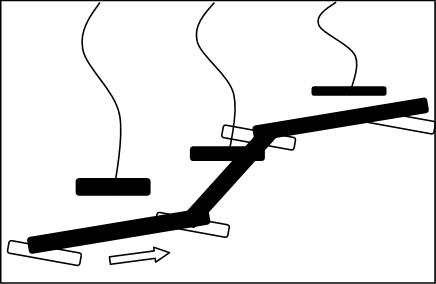  6. Переправа по бревну с искусственными помехами. Параметры: L бревна = до 8 м. Количество «помех» - 2 шт.Задача: участник преодолевает препятствие любым способом, не касаясь веревки крепления искусственной помехи.Штрафы: Касание  веревки и земли любой частью тела в зоне этапа – возвращение на начало этапа. Этап 7. «Веревочный мост»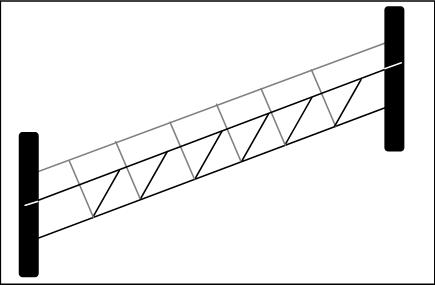 Параметры: L = 10 м.Задача:  участники переправляются на целевую сторону с соблюдением всех правил самостраховки, используя любые из верхних перил. Штрафы: потеря самостраховки, касание любой частью тела участника в ОЗ – возвращение на начало этапа. Блок этапов № 9-10 Этап 8. Преодоление скальной стенки Параметры: H = 5м. Крутизна 900.Оборудование: Искусственная скальная стенка шириной 1,5м, ИС-БЗ, ЦС-ОЗ, ПС-судейский заглушенный карабин. Для 1-го участника ВСС, которая прекращается по прибытию участника на ЦС блока этапов.Задача:  участники организуют командную страховку, поднимаются по скальной стенке, соблюдая все правила страховки.Этап 9. Наклонная навесная переправа Параметры: L = до 20м. Крутизна до40оОборудование: ИС-ОЗ, ПС, судейские перила, ЦС-БЗ, ПСШтрафы: Отсутствие или потеря самостраховки или командной страховки в ОЗ – возвращение на начало этапа № 9 (не более 3 раз).Финиш